Think about…We 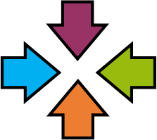 gatherWe come together as part of God’s family. Make everyone welcome! Sign of the Cross.       Liturgical colours (Green, purple, white/gold, red)Prayer focus tableBibleCrossSymbols/ objects/pictures/ photos CandleMusicIntroducing themeWe listen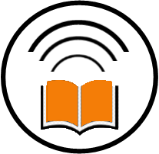 God speaks to us and we listen.Bible readingWe respond 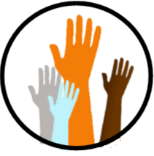 We respond to the Word of God.PrayerSing / listen to songWatch a film clipReflectionSacred SilenceDance / dramaGesture / actionCAFOD storyPicture / photoCreateDiscuss with a partnerWe 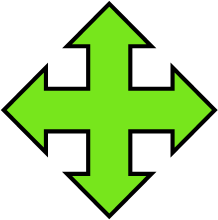 go forthHow will we share the Good News?Gospel phraseSongLearn about CAFODTell others about CAFODActionCampaignPrayer cardArtefactPictureBig question 